43.pielikumsPriekules novada pašvaldības domes2015.gada 30.decembra sēdes protokolam Nr.17, 43.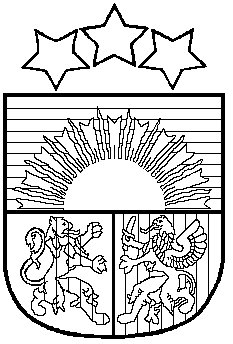 LATVIJAS REPUBLIKAPRIEKULES NOVADA PAŠVALDĪBAS DOMEReģistrācijas Nr. , Saules iela 1, Priekule, Priekules novads, LV-3434, tālrunis , fakss 63497937, e-pasts: dome@priekulesnovads.lvLĒMUMSPriekulē2015.gada 30.decembrī                 	                                                                             Nr.1743.Par 01.12.2010. zemes nomas līguma Nr.3-36/39/2010 termiņa pagarināšanu S.O., Virgas pag., Priekules nov. Priekules novada pašvaldībā saņemts S.O., dzīvojošas Priekules nov., Virgas pag., [:], 26.11.2015. iesniegums, iereģistrēts ar Nr.2.1.4/2193, ar lūgumu pagarināt 01.12.2010. zemes nomas līguma Nr.3-36/39/2010 termiņu.Izvērtējot domes rīcībā esošo informāciju un ar lietu saistītos apstākļus, tika konstatēts:2010.gada 01.decembrī starp Priekules novada pašvaldību un S.O. tika noslēgts zemes nomas līgums Nr.3-36/39/2010 (turpmāk- Līgums) par zemes vienību ar nosaukumu „Pie Brūveru pļavas” 0,4 ha lielā platībā, kadastra apzīmējums 6498 004 0168 un 6498 004 0169 – 0,7 ha, “Pieniņi” , kadastra apzīmējums 6498 004 0179 – 1,3 ha, “Tereses”, kadastra apzīmējums 6498 004 0170- 3,2 ha, Virgas pagastā, Priekules novadā, iznomāšanu lauksaimniecības vajadzībām. Līguma termiņš noteikts līdz 31.12.2015.2015.gada 06.janvārī noslēgta Vienošanās Nr.2.3.4/3 par grozījumiem 01.12.2010. zemes nomas līgumā Nr.3-36/39/2010- precizēta iznomātā platība zemes vienībām “Pie Brūveru pļavas”, kadastra apzīmējums 6498 004 0168, no 0,4 ha uz 0,329 ha, “Tereses”, kadastra apzīmējums 6498 004 0170, no 3,2 ha uz 3,7345 ha.S.O. ir izteikusi lūgumu pagarināt zemes nomas līguma termiņu.S.O. nav nodokļa un nomas maksas parāda.Līguma 3.5.punkts nosaka, ka Iznomātājs var vienpusēji mainīt nomas maksu pēc 2009.gada 30.decembra, ja izdarīti grozījumi tiesību aktos par valsts vai pašvaldības zemes nomas maksas aprēķināšanas kārtību vai pēc pašvaldības saistošo noteikumu izstrādāšanas, nosūtot Nomniekam attiecīgu rakstisku paziņojumu. Šādas iznomātāja noteiktas izmaiņas ir saistošas nomniekam ar dienu, kad stājušies spēkā grozījumi tiesību aktos.Saskaņā ar Priekules novada pašvaldības Saistošiem noteikumiem Nr.9 „Par neapbūvētu Priekules novada pašvaldībai piederošu vai piekrītošu zemesgabalu nomas maksas noteikšanas kārtību” (apstiprināti ar Priekules novada pašvaldības domes 26.09.2013.sēdes lēmumu, prot.Nr.11,5.§) 5.punktu- Pārējos gadījumos, nomas maksu nosaka 5% no zemes kadastrālās vērtības gadā. Nomnieks papildus nomas maksai iznomātājam maksā likumos noteiktos nodokļus. Pamatojoties uz likuma „Par pašvaldībām” 21.panta pirmās daļas 14.punkta a) apakšpunktu, kas nosaka, ka dome var izskatīt jebkuru jautājumu, kas ir attiecīgās pašvaldības pārziņā, turklāt tikai dome var noteikt, ja tas nav aizliegts vai noteikts ar likumiem vai Ministru kabineta noteikumiem, maksu par pašvaldības zemes, cita nekustamā īpašuma un kustamā īpašuma lietošanu (iznomāšanu), 27.punktu, atklāti balsojot PAR - 14 deputāti (Malda Andersone, Inita Rubeze, Arnis Kvietkausks, Inese Kuduma, Rigonda Džeriņa, Vaclovs Kadaģis, Andis Eveliņš, Mārtiņš Mikāls, Ainars Cīrulis, Vija Jablonska, Arta Brauna, Tatjana Ešenvalde, Gražina Ķervija,  Andris Džeriņš); PRET -  nav; ATTURAS -  nav; Priekules novada pašvaldības dome NOLEMJ:1. Pagarināt 01.12.2010. Zemes nomas līgumā Nr.3-36/39/2010 un 06.01.2015. Vienošanās Nr.2.3.4/3, kas noslēgts starp Priekules novada pašvaldību un S. O., noteikto līguma termiņu un noteikt to līdz 2020.gada 31.decembrim.2. Atbilstoši Saistošo noteikumu Nr.9 „Par neapbūvētu Priekules novada pašvaldībai piederošu vai piekrītošu zemesgabalu nomas maksas noteikšanas kārtību” 5.punktu- noteikt gada nomas maksu 5% apmērā no zemes kadastrālās vērtības. Papildus nomas maksai nomnieks maksā pievienotās vērtības nodokli (PVN) atbilstoši normatīvajos aktos noteiktai likmei un likumos noteiktos nodokļus. 3. Uzdot zemes lietu speciālistei M.Kokovihinai 10 darba dienu laikā no lēmuma spēkā stāšanās dienas sagatavot attiecīgus grozījumus 01.12.2010. zemes nomas līgumā Nr.3-36/39/2010 atbilstoši šim lēmumam.4. Nomniekam divu mēnešu laikā, no domes lēmuma pieņemšanas dienas, jānoslēdz vienošanās. Ja nomnieks divu mēnešu laikā neizrāda iniciatīvu grozījumu slēgšanai, lēmums par līguma termiņa pagarināšanu nav spēkā.5.  Šo lēmumu var pārsūdzēt Administratīvā rajona tiesā ( Liepājā, Lielā ielā 4, LV- 3401) viena mēneša laikā no tā spēkā stāšanās dienas.Lēmums izsūtāms:1 eks. S.O.,[:], Virgas pag., Priekules nov., LV- 3485;1 eks. Zemes lietu speciālistei M.Kokovihinai.Pašvaldības domes priekšsēdētāja						V.Jablonska